INDICAÇÃO Nº 523/2024Assunto: Solicito ao Exmo. Sr. Prefeito Municipal, que determine ao setor competente, que realize execução urgente de manutenção tapa-buraco ao longo das ruas do bairro Lot. Reis de Ouro com atenção a Alameda Caetano e Zaíra, 190, conforme especifica.Senhor Presidente:INDICO ao Sr. Prefeito Municipal, nos termos do Regimento Interno desta Casa de Leis, que se digne Sua Excelência determinar ao setor competente da Administração, a execução urgente de manutenção ao longo das ruas do bairro Loteamento Rei de Ouro com atenção a  Alameda Caetano e Zaíra, 190 - a manta asfáltica necessita de manutenção da operação tapa-buraco, esse vereador foi procurado por diversos munícipes dessa área relatando a sobre o desgaste e perigo apresentado.  (imagens em anexo)Tal medida é essencial devido aos numerosos buracos no local e ao intenso fluxo de veículos e pedestres, o que aumenta significativamente o risco de acidentes para todos os usuários que circulam na área. É importante destacar que se trata de uma região movimentada, residências e estabelecimentos comerciais, onde transitam frequentemente pedestres, ciclistas, motociclistas, caminhões e carros. O trânsito tem se tornado perigoso devido aos diversos buracos no asfalto danificado necessitando de manutenção.Por estes motivos apresentados, tornam-se necessárias ações urgentes da Administração Pública e sua execução no menor tempo possível.SALA DAS SESSÕES, 28 de fevereiro de 2024.IGOR HUNGAROVereador – PDTLoteamento Rei de Ouro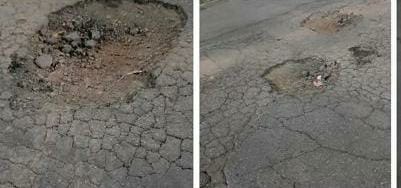 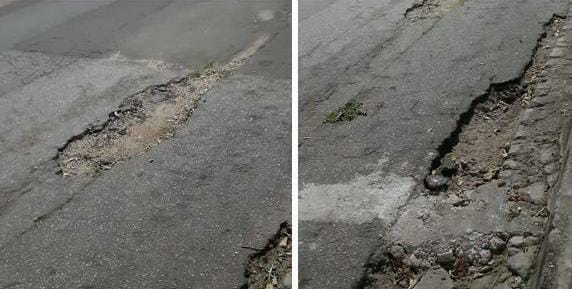 